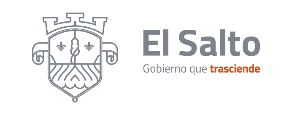 PROGRAMA OPERATIVO ANUAL 2020-2021              DEPENDENCIA:   Dirección de Parques y Jardines.                RESPONSABLE: Armando Ortega Dávila.              EJE DE DESARROLLO: El Salto Sustentable. CLAS.ACCIONES OBJETIVOS METAS ESTIMADASINDICADORPROGRAMACIÓN ANUALPROGRAMACIÓN ANUALPROGRAMACIÓN ANUALPROGRAMACIÓN ANUALPROGRAMACIÓN ANUALPROGRAMACIÓN ANUALPROGRAMACIÓN ANUALPROGRAMACIÓN ANUALPROGRAMACIÓN ANUALPROGRAMACIÓN ANUALPROGRAMACIÓN ANUALPROGRAMACIÓN ANUALPROGRAMACIÓN ANUALPROGRAMACIÓN ANUALPROGRAMACIÓN ANUALPROGRAMACIÓN ANUALCLAS.ACCIONES OBJETIVOS METAS ESTIMADASINDICADOROCTNOVNOVDICENEFEBMARABRABRMYMYJUNJULAGOSEP30.1.2MANTENIMIENTO A LAS ÁREAS VERDES MANTENER EN BUEN ESTADO LAS ÁREAS VERDES DEL MUNICIPIO ATENDER EL MAYOR NÚMERO DE ÁREAS VERDES DEL MUNICIPIONÚMERO DE AREAS VERDES ATENDIDAS30.1.2ATENCIÓN A LAS PETICIONES CIUDADANASBRINDAR ATENCIÓN NECESARIA A LAS NECECIDADES DE LOS CIUDADANOSATENDER EL MOYOR NÚMERO DE PETICIONESNÚMERO DE PETICIONES ATENDIDAS30.1.2RECUPERACIÓN DE ESPACIOS RECREATIVOSMANTENER ESPACIÓN OPTIMOS PARA LA CONVIVENCIA CIUDADANAABARCAR ESPACIOS DEL TERRITORIO MUNICIPALESPACIOS RECREATIVOS RECUPERADOS30.1.2REFORESTACIÓNMANTENER EL CUIDADO Y PRESERVACIÓN DEL MEDIO AMBIENTE NATURAL REALIZAR LAS REFORESTACIONES NECESARIASREFORESTACIONES REALIZADAS